АКЦИОНЕРНОЕ ОБЩЕСТВО«ЖЕЛДОРРЕММАШ»АУКЦИОННАЯ ДОКУМЕНТАЦИЯ на заключение договора купли-продажи движимого и недвижимого имущества 16/01/ОА-АО «ЖЕЛДОРРЕММАШ»/2018/УССУРг. Уссурийск2018 годПредмет аукционаОбщие сведения об организации и участии в Аукционе Требования к Претендентам для участия в АукционеОбеспечение Заявки (Задаток)Заявка и иные документы для участия в АукционеПорядок проведения АукционаПорядок заключения договора(ов) купли-продажи с победителем Аукциона1. Предмет аукционаАкционерное общество «Желдорреммаш» в лице Уссурийского локомотиворемонтного завода – филиала АО «Желдорреммаш» (далее – Заказчик), проводит  аукцион № 16/01/ОА-АО «Желдорреммаш»/2018/УССУР по продаже принадлежащих АО «Желдорреммаш» на праве собственности объектов движимого и недвижимого имущества (далее – Объекты): Здание – жилой домик общей площадью 25,4 кв.м., сооружения (высоковольтная воздушная линия электропередач 10 кВ) общей протяженностью 674,7 м и движимого имущества в количестве 9 единиц, а именно: вагон-общежитие ЗКТ4-0 – 8 единиц (инв.номера 41831 - 41838) и система пожарной сигнализации проект 026-014-001 (инв.номер 8686), расположенными по адресу: Приморский край, ст. Рязановка Хасанского района, турбаза «Посейдон». Имущество принадлежит АО «Желдорреммаш» на праве собственности:Здание – жилой домик, назначение: нежилое, общей площадью 25,4 кв.м, расположенное по адресу: Приморский край, ст. Рязановка Хасанского района, турбаза «Посейдон», свидетельство о государственной регистрации права серия 25-АБ № 149105 от 22.06.2009 г., выданное Управлением Федеральной регистрационной службы по Приморскому краю, кадастровый (или условный) номер 25-25-11/003/2009-140, о чем в Едином государственном реестре прав на недвижимое имущество и сделок с ним 22 июня 2009 года сделана запись регистрации № 25-25-11/003/2009-140, обременения права: не зарегистрировано;Сооружение – высоковольтная воздушная линия электропередач 10 кВ (АС-25, ж/б опоры) протяженностью 674,7 м, расположенное по адресу: Приморский край, ст. Рязановка Хасанского района, турбаза «Посейдон». Свидетельство о государственной регистрации права серия 25-АБ № 149110 от 22.06.2009 г., выданное Управлением Федеральной регистрационной службы по Приморскому краю. Кадастровый (или условный) номер 25:20:00:0000:00:00000/Э, о чем в Едином государственном реестре прав на недвижимое имущество и сделок с ним 22 июня 2009 года сделана запись регистрации № 25-25-11/003/2009-145. Обременения права: не зарегистрировано;Объекты движимого имущества в количестве 9 единиц, а именно:Вагон общежитие ЗКТ4-0 (инв. номер 41831);Вагон общежитие ЗКТ4-0 (инв. номер 41832);Вагон общежитие ЗКТ4-0 (инв. номер 41838);Вагон общежитие ЗКТ4-0 (инв. номер 41833);Вагон общежитие ЗКТ4-0 (инв. номер 41837);Вагон общежитие ЗКТ4-0 (инв. номер 41836);Вагон общежитие ЗКТ4-0 (инв. номер 41835);Вагон общежитие ЗКТ4-0 (инв. номер 41834);Система пожарной сигнализации проект 026-014-001 (инв. номер 8686).Земельные отношения не урегулированы.1.2. Аукцион является открытым по составу участников и открытым по форме подачи предложения о цене.1.3. Начальная цена продажи Объектов движимого и недвижимого имущества на Аукционе (далее – Начальная цена) составляет: 3 000 000 рублей 00 копеек (три миллиона рублей 00 копеек) с учетом НДС в размере 457 627 (четыреста пятьдесят семь тысяч шестьсот двадцать семь) рублей 12 копеек. 1.4. Величина повышения начальной цены продажи Объектов движимого и недвижимого имущества на Аукционе («шаг Аукциона») составляет: 120 000 рублей (сто двадцать тысяч рублей).1.5. Победителем Аукциона признается лицо, предложившее наиболее высокую цену Объектов движимого и недвижимого имущества (далее – Предложение о цене).2. Общие сведения об организации и участии в Аукционе2.1. Аукцион будет проводиться «24» декабря 2018 г. в 14 часов 10 минут по местному времени (в 07 часов 10 минут по московскому времени) по адресу: 692510, г.Уссурийск, проспект Блюхера, 19.2.2.  Организатором Аукциона является Уссурийский локомотиворемонтный завод - филиал АО «Желдорреммаш» (далее – Организатор). Адрес фактического местонахождения Организатора: 692510, г.Уссурийск, проспект Блюхера, 19, каб. 231 в рабочие дни с 9:00 до 16:00 часов по местному времени (с 02:00 до 9:00 по московскому времени), перерыв с 12:00 до 13:00. Юридический адрес Организатора: 692510, г.Уссурийск, проспект Блюхера, 19, каб. 231. Контактный телефон:8 (4234) 23-23-26.2.3. Дата начала приема заявок для участия в Аукционе (далее – Заявка): «01» ноября 2018 года в рабочее время.Адрес приема Заявок: 692510, г.Уссурийск, проспект Блюхера, 19, каб. 231   Уссурийский локомотиворемонтный завод - филиал АО «Желдорреммаш». 2.4. Дата и время окончания приема Заявок: «10» декабря 2018 года в 12:00  местного времени (05:00 московского времени).2.5. Лицо, желающее принять участие в Аукционе, является претендентом на участие в Аукционе (далее – Претендент).2.6. Для принятия участия в Аукционе Претенденту необходимо внести задаток (далее – Задаток), в соответствии с разделом 4 Аукционной документации. Размер Задатка составляет 10 (десять) % от начальной (минимальной) цены продажи Объекта 300 000 рублей 00 копеек (триста тысяч рублей 00 копеек).2.7. По итогам рассмотрения документов, представленных Претендентами в соответствии с п. 5.1 Аукционной документации, Конкурсной комиссией принимается решение о допуске Претендентов к участию в Аукционе (признании Претендентов участниками Аукциона; далее – Участник) или об отказе в допуске Претендентов к участию в Аукционе с обоснованием такого решения.Решение, указанное в абзаце 1 настоящего пункта оформляется протоколом заседания Конкурсной комиссии о допуске Претендентов к участию в Аукционе с обоснованием такого решения. Указанный протокол должен в обязательном порядке содержать информацию о предмете Аукциона и допуске Претендентов к участию в Аукционе (признании Претендентов Участниками или об отказе в допуске Претендентов к участию в Аукционе с обоснованием такого решения (со ссылкой на одно или несколько оснований, указанных в п. 3.2. Аукционной документации). Протокол также может содержать и иную информацию. Организатор не позднее следующего рабочего дня с даты принятия решения, указанного в абзаце 1 настоящего пункта, персонально уведомляет Претендента о принятом решении посредством факсимильной связи или электронной почты, указанных в пунктах 12, 13 Заявки на участие в Аукционе. Риск неполучения обозначенного в настоящем абзаце уведомления, в том числе вследствие не предоставления Претендентом(ами) информации по пунктам 12, 13 Заявки на участие в Аукционе, возлагается на Претендента(ов).2.8. Победитель Аукциона из числа Участников определяется по результатам проведения Аукциона на основании решения конкурсной комиссии (далее – Конкурсная комиссия). Указанное решение оформляется протоколом о результатах Аукциона.2.9. Информация об Аукционе и Аукционная документация размещены на официальном сайте ООО «ЛокоТех» – www.locotech.ru – (в разделе «Реализация имущества»), на официальном сайте Департамента управления имуществом ОАО «РЖД» – www.property.rzd.ru (раздел «Торги»).2.10. Получить подробную информацию об Аукционе и об  объектах недвижимого имущества можно, позвонив Организатору по телефону: 8 (4234) 23-23-26 Токарская Анна Владимировна, в рабочие дни с 8:30 до 17:30 часов по местному времени, 8-967-274-08-82 Рябых Наталья Викторовна, в рабочие дни с 09:00 до 18:00 по московскому времени, перерыв с 12:00 до 13:00, либо направив Заказчику письменное обращение по адресу: 692510, г. Уссурийск, пр. Блюхера, 19, 8 (4234)23-23-26.Записаться на осмотр объекта недвижимого имущества можно, позвонив Организатору по телефону: 8 (4234) 23-23-26 Токарская Анна Владимировна, tokarskaya.av-sks@ulrz.ru, либо направив Организатору письменное обращение по адресу: 692510, г.Уссурийск, пр. Блюхера, 19.2.11. В любое время, но не позднее, чем за 3 (три) рабочих дня до даты окончания приема Заявок, Конкурсная комиссия вправе внести любые дополнения и (или) изменения в Аукционную документацию и (или) извещение о проведении Аукциона (в том числе, изменить даты и время проведения Аукциона, начала приема и окончания подачи Заявок и т.п.).Дополнения и изменения в извещение о проведении Аукциона и в Аукционную документацию размещаются на официальных сайтах, указанных в п. 2.9. Аукционной документации.Организатор направляет уведомление в адрес Претендентов, подавших в установленном разделом 5 Аукционной документации порядке Заявки о вносимых дополнениях и (или) изменениях в Аукционную документацию и (или) извещение о проведении Аукциона на следующий рабочий день с даты их внесения. Риски неполучения соответствующих надлежаще направленных уведомлений возлагаются на Претендентов.2.12. Организатор, на основании соответствующего решения Конкурсной комиссии, вправе отменить проведение Аукциона в любой момент до даты проведения Аукциона без объяснения причин, не неся при этом никакой ответственности перед Претендентами/Участниками. Указанная отмена оформляется соответствующим протоколом.Уведомление об отмене проведения Аукциона размещается не позднее 3 (трех) рабочих дней с даты принятия соответствующего решения на официальных сайтах, указанных в п. 2.9. Аукционной документации. Организатор на следующий рабочий день с даты принятия решения об отмене проведения Аукциона направляет уведомление в адрес Претендентов, подавших в установленном разделом 5 Аукционной документации порядке Заявки. Риски неполучения соответствующих надлежаще направленных уведомлений возлагаются на Претендентов.2.13. Документы, указанные в п. 5.1. Аукционной документации, представляются на русском языке. К документам на иностранном языке должен быть приложен нотариально заверенный перевод на русский язык. Переписка, связанная с проведением Аукциона, осуществляется на русском языке.2.14. Претендентами/Участниками для целей наделения (при необходимости) полномочиями лиц, которые будут представлять их интересы на Аукционе (уполномоченное Претендентом/Участником лицо), для оформления соответствующих полномочий может быть использована рекомендуемая форма доверенности (приложения № 4,5 к Аукционной документации).3. Требования к Претендентам для участия в Аукционе3.1. Для принятия участия в Аукционе Претендент должен быть юридическим лицом с любой организационно-правовой формой, формой собственности и местом нахождения, физическим лицом, в том числе индивидуальным предпринимателем, или субъектом гражданского права, указанным в пункте 1 статьи 124 Гражданского кодекса Российской Федерации.3.2. Не допускаются к участию в Аукционе:а) Претендент, не представивший все необходимые документы в соответствии с п.  5.1 Аукционной документации;б) Претендент, представивший недостоверную информацию, которая может существенно повлиять на решение о допуске Претендента к участию в Аукционе;в) Претендент, не внесший (не перечисливший) Задаток согласно п. 4.1. Аукционной документации. 4. Обеспечение Заявки (задаток)4.1. Для принятия участия в Аукционе Претенденту необходимо лично внести (перечислить) Задаток в порядке и на условиях типовой формы договора о задатке (приложение № 1 к Аукционной документации), не позднее даты и времени окончания приема Заявок.Графа «Назначение платежа» в платежном документе, указанном в пп. «г» п. 5.3. Аукционной документации, в обязательном порядке должна содержать указание реквизитов Аукциона (номер и дата проведения), для принятия участия в котором Претендентом вносится (перечисляется) Задаток.Размер Задатка указан в п. 2.1.7 Аукционной документации.4.2. Договор о Задатке считается заключенным в письменной форме с Претендентом на условиях согласно типовой форме договора о задатке (приложение №1 к Аукционной документации) после наступления следующих 2 (двух) событий: а) внесения (перечисления) Претендентом Задатка согласно п. 4.1. Аукционной документации;б)  подачи Претендентом (уполномоченным им лицом) документов согласно п. 5.3. Аукционной документации.5. Заявка и иные документы для участия в Аукционе5.1. После внесения (перечисления) Претендентом Задатка согласно п. 4.1. Аукционной документации Претендент (уполномоченное им лицо) должен представить Организатору следующие документы в 1 (одном) экземпляре (далее – Документы для участия в Аукционе) вместе с подписанной Претендентом (уполномоченным им лицом) описью этих документов в 2 (двух) экземплярах, заполненных в соответствии с прилагаемой к Аукционной документации формой описи (приложение № 3 к Аукционной документации; далее – Опись): а) заявку на участие в Аукционе по форме, предусмотренной Аукционной документацией;б) выданную в установленном порядке не ранее чем за тридцать календарных дней до даты начала приема заявок на участие в торгах выписку из единого государственного реестра юридических лиц (для юридических лиц), полученную не ранее того же срока, выписку из единого государственного реестра индивидуальных предпринимателей (для индивидуальных предпринимателей);в) зарегистрированные в установленном порядке учредительные документы – для юридического лица, копия паспорта – для физического лица; г) платежный документ, подтверждающий внесение (перечисление) Задатка согласно п. 4.1. Аукционной документации (с отметкой об исполнении банка, осуществившего платеж);д) документ, подтверждающего полномочия лица на участие в Аукционе, в том числе на осуществление всех необходимых действий от имени Претендента/Участника, включая подачу Заявки - для уполномоченного лица;е) протокол/решение или другой документ о назначении должностных лиц, имеющих право действовать от имени претендента, в том числе совершать в установленном порядке сделки от имени Претендента/Участника, без доверенности4.Документы, указанные в подпунктах «б», «в» и «е», представляются в виде копий, заверенных претендентом.Документы для участия в Аукционе возврату не подлежат. Претендент/Участник самостоятельно несет все расходы и убытки, связанные с подготовкой и подачей Документов для участия в Аукционе, участием в Аукционе и заключением договора купли-продажи (в случае победы в Аукционе). Заказчик и (или) Организатор не несут никакой ответственности по расходам и убыткам, которые могут возникнуть в таких случаях.5.2. Претендент может подать только один комплект Документов для участия в Аукционе. В случае если Претендент подает более одной Заявки, а ранее поданная им Заявка не отозвана, все Заявки такого Претендента не рассматриваются.5.3. Заявка заполняется в соответствии с типовой формой Заявки (приложение № 2 к Аукционной документации). Все страницы Заявки, должны быть подписаны лицом, подписавшим Заявку. Заявка с рукописными исправлениями, дополнениями, потертостями и т.п. не принимается (не рассматривается). Заявка, не соответствующая типовой форме Заявки (приложение № 2 к Аукционной документации) Организатором не принимается (не рассматривается).Заявка с исправлениями и дополнениями, внесенными в процессе  представления Документов для участия в Аукционе посредством личной явки и заверенными подписавшим Заявку лицом и сотрудником, уполномоченным Организатором на прием Заявок, может быть принята к рассмотрению.5.4.	Документы для участия в Аукционе, представляемые или представленные Претендентом после даты и времени окончания приема Заявок, Организатором не принимаются (не рассматриваются). 5.5. Претендент не вправе изменять Заявку после даты и времени окончания приема Заявок. Соответствующие уведомления (обращения) Претендента Организатором не принимаются (не рассматриваются).5.6. Документы для участия в Аукционе вместе с Описью могут быть представлены как посредством почтового отправления, так и личной явки Претендента (уполномоченного им лица).5.6.1. Если Документы для участия в Аукционе вместе с Описью направляются посредством почтового отправления, то они должны быть направлены в запечатанном конверте с маркировкой, содержащей следующую  информацию: «_____________________________________» (наименование Претендента)Документы для участия в Аукционе № __________________________________ по продаже принадлежащего АО «Желдорреммаш» на праве собственности объекта недвижимого имущества».Если конверт не запечатан или не имеет маркировки, Организатор не несет ответственности за утерю содержащихся в нем документов.Датой представления Претендентом Документов для участия в Аукционе посредством почтового отправления считается дата получения соответствующего почтового отправления Организатором. Датой получения Организатором почтового отправления считается дата вручения Организатору заказной корреспонденции почтовой службой.5.6.2. Если Документы для участия в Аукционе вместе с Описью представляются Претендентом (уполномоченным им лицом) посредством личной явки, то 1 (один) экземпляр Описи, заверенный подписью сотрудника, уполномоченного Организатором на прием Заявок, возвращается Претенденту непосредственно после подачи им Документов для участия в Аукционе.Заявки, представляемые посредством личной явки, принимаются по адресу:г.Уссурийск, проспект Блюхера, 19, каб. 231   Уссурийский локомотиворемонтный завод - филиал АО «Желдорреммаш». Часы приема Заявок: с 8:00 до 17:00 местного времени, обед с 12:00 до 13:00.В процессе представления Документов для участия в Аукционе посредством личной явки, в целях приведения в соответствие указанных в Описи документов и документов фактически представляемых, допускается внесение в Опись исправлений и дополнений, заверенных представляющим документы лицом и сотрудником, уполномоченным Организатором на прием Заявок.6. Порядок проведения Аукциона6.1. Аукцион признается несостоявшимся:а) в случае отсутствия Заявок:- если на дату и время окончания приема Заявок не поступило ни 1 (одной) Заявки, либо поступила 1 (одна) Заявка,- если к назначенному времени и месту проведения Аукциона Участник(и) не явились; - если ни один из Претендентов не допущен к участию в Аукционе;- если после оглашения аукционистом Начальной цены никто из Участников не подтвердил готовность заключить договор купли-продажи Объекта(ов) недвижимого имущества по Начальной цене путем поднятия Карточки; б) в случае принятия участия в Аукционе только 1 (одним) Участником;Решение о признании Аукциона несостоявшимся оформляется соответствующим протоколом Конкурсной комиссии.6.2. В Аукционе могут участвовать только Претенденты, признанные Участниками (в соответствии с п. 2.7. Аукционной документации).Организатор перед началом проведения Аукциона регистрирует явившихся Участников (уполномоченных лиц) и выдает им пронумерованные карточки Участника (далее – Карточка) установленного Организатором образца при условии представления Участниками (уполномоченными лицами) документов, подтверждающих личность и полномочия.6.3. Аукцион ведет аукционист в присутствии Конкурсной комиссии.6.4. Аукцион начинается с объявления о начале проведения Аукциона, после чего аукционист оглашает правила проведения Аукциона, наименование и основные характеристики Объекта(ов) недвижимого имущества, начальный размер начальной (минимальной) цены продажи Объекта недвижимого имущества (далее – Начальная цена), «шаг Аукциона». 6.5. При проведении Аукциона на повышение Начальной цены:После оглашения аукционистом Начальной цены Участникам предлагается подтвердить готовность приобрести объекты недвижимого имущества по Начальной цене путем поднятия Карточки.Участником может быть предложена цена продажи Объекта недвижимого имущества (далее – Цена) сверх объявленной Аукционистом, кратная «шагу Аукциона».Каждую последующую Цену аукционист назначает путем увеличения предыдущей Цены на «шаг Аукциона». После объявления каждой Цены аукционист называет номер Карточки Участника, который первым ее поднял.Если после троекратного объявления последующей Цены ни один из Участников не поднял Карточку, то Аукцион считается оконченным. В этом случае аукционист объявляет об окончании проведения Аукциона, объявляет последнюю и предпоследнюю Цены, номер Карточки и наименование победителя Аукциона и Участника, выразившего согласие на предпоследнюю Цену. В случае, если последнее и предпоследнее предложения по Цене исходили от одного и того же Участника, то предпоследним предложением по Цене признается предложение Участника, поднявшего первым Карточку при объявлении аукционистом Цены, предшествующей Ценам последнего и предпоследнего предложения по Цене.Победителем Аукциона признается Участник, номер Карточки которого был назван аукционистом последним.6.6. Цена, предложенная победителем Аукциона, а также Цена Участника, выразившего согласие на предпоследнюю Цену (при наличии) заносится в протокол о результатах Аукциона.6.7. Протокол о результатах Аукциона подписывается в день проведения Аукциона присутствующими членами Конкурсной комиссии в соответствии с положением о Конкурсной комиссии и всеми Участниками. При этом отказ Участника от подписания указанного протокола не влечет его недействительности. В этом случае в протоколе о результатах Аукциона делается отметка об отказе Участника от его подписания.6.8. Организатор вправе осуществлять аудиозапись и видеосъемку в процессе проведения Аукциона.7. Порядок заключения договора купли-продажи с победителем Аукциона7.1. В течение 10 (десяти) рабочих дней с даты подведения результатов Аукциона с победителем Аукциона заключается договор купли-продажи Объекта недвижимого имущества (далее – Договор) по типовой форме (приложение № 7 Аукционной документации) .7.2. Победитель Аукциона (юридическое лицо) в течение 5 (пяти) рабочих дней с даты подведения результатов Аукциона до заключения Договора обязан предоставить информационную справку, содержащую сведения о владельцах победителя Аукциона, включая конечных бенефициаров, с приложением подтверждающих документов (приложение № 6 к Аукционной документации)2.7.3.  Заказчик вправе отказаться от заключения Договора в случае если победитель Аукциона в установленный срок:уклоняется от заключения Договора;не представил информационную справку, содержащую сведения о владельцах, включая конечных бенефициаров, или представил указанные сведения не в полном объеме либо без приложения подтверждающих документов.Заказчик и организатор не несут ответственности за любые убытки, вызванные отказом от заключения Договора по основаниям, предусмотренным настоящим пунктом.В случае отказа от заключения Договора по основаниям, предусмотренным настоящим пунктом, задаток, внесенный победителем Аукциона, не возвращается.При наличии оснований для отказа от заключения Договора, предусмотренных настоящим пунктом, Заказчик вправе заключить Договор с Участником, который сделал предпоследнее предложение о Цене.В случае если победитель Аукциона уклоняется от исполнения условий заключенного Договора купли-продажи, в том числе касающихся внесения платы в установленный Договором срок, Заказчик (продавец) вправе в одностороннем внесудебном порядке отказаться от исполнения Договора полностью (при этом задаток не возвращается). Заказчик вправе заключить Договор с Участником, который сделал предпоследнее предложение о Цене.УЛРЗПриложение № 1  к Аукционной документации Договор о задаткегород Уссурийск                                                                                               «___»  _____________ 201_ г.Акционерное  общество  "Желдорреммаш", именуемое в дальнейшем  «Собственник»,  с  одной  стороны,  и лицо,  подавшее   Собственнику заявку на участие в торгах, ____________________________, именуемое в дальнейшем «Претендент»,  с  другой  стороны,   именуемые  совместно  "Стороны",  заключили настоящий Договор о нижеследующем:1. Предмет Договора1.1.  В соответствии с условиями настоящего Договора Претендент для участия в  торгах  ___________ (далее – «имущество»),  проводимых  «17» сентября 2018 г. в 16:00  местного  времени (09:00 московского времени) перечисляет денежные  средства в размере 300 000 рублей 00 копеек (триста тысяч рублей) (далее -   "задаток"),  а  Собственник  принимает задаток  на следующие банковские реквизиты: Получатель денежных средств:Полное наименование филиала: Уссурийский локомотиворемонтный завод – филиал  акционерного общества «Желдорреммаш»Сокращенное наименование филиала: Уссурийский ЛРЗ АО «Желдорреммаш»ИНН 7715729877 КПП 251143001ОГРН 5087746570830Почтовый адрес и место нахождения филиала:692510, Приморский край, г. Уссурийск, просп. Блюхера, д. 19Реквизиты банка:Филиал Банка  ВТБ (ПАО) в г. Хабаровск Кор. Счет 301 018 104 000 000 00 727БИК 040813727Расчетный счет 40702810117021000004Назначение платежа: задаток по аукциону № _________, предмет, дата проведения, наименование Претендента (Ф.И.О., либо наименование юридического лица).1.2. Задаток вносится Претендентом в счет обеспечения исполнения обязательств, предусмотренных документацией для проведения торгов, а также обязательств по настоящему договору и по договору, заключаемому по результатам торгов.2. Порядок внесения задатка2.1. Задаток должен быть внесен Претендентом на указанный в пункте 1.1 настоящего Договора счет не позднее даты окончания приема заявок, указанной в извещении о проведении торгов, а именно «10» декабря 2018 г., и считается внесенным с даты поступления всей суммы задатка на указанный счет.В случае не поступления суммы задатка в установленный срок обязательства Претендента по внесению задатка считаются невыполненными и Претендент к участию в торгах не допускается.Документом, подтверждающим внесение или невнесение Претендентом задатка, является выписка из указанного в пункте 1.1 настоящего Договора счета.2.2. Собственник не вправе распоряжаться денежными средствами, поступившими на его счет в качестве задатка.2.3. На денежные средства, перечисленные в соответствии с настоящим Договором, проценты не начисляются.3. Порядок возврата и удержания задатка3.1. Задаток возвращается в случаях и в сроки, установленные пунктами 
3.2 - 3.6 настоящего Договора, путем перечисления суммы внесенного задатка на счет Претендента, с которого задаток был перечислен.Претендент обязан незамедлительно письменно информировать Собственника об изменении своих банковских реквизитов. Собственник не отвечает за нарушение установленных настоящим Договором сроков возврата задатка в случае, если Претендент своевременно не информировал Собственника об изменении своих банковских реквизитов.3.2. В случае если Претендент не будет допущен к участию в торгах, Собственник обязуется возвратить сумму внесенного Претендентом и поступившего на счет Собственника задатка в течение 15 (пятнадцати) рабочих дней с даты подписания протокола о допуске Претендентов к участию в аукционе.3.3. В случае если Претендент участвовал в торгах, но не выиграл их, Собственник обязуется возвратить сумму внесенного Претендентом и поступившего на счет Собственника задатка в течение 15 (пятнадцати) рабочих дней с даты подписания протокола о результатах торгов.3.4. В случае отзыва Претендентом заявки на участие в торгах до момента приобретения им статуса участника торгов Собственник обязуется возвратить сумму внесенного Претендентом и поступившего на счет Собственника задатка в течение 15 (пятнадцати) рабочих дней со дня поступления от Претендента уведомления об отзыве заявки.3.5. В случае признания торгов несостоявшимися, Собственник обязуется возвратить сумму внесенного Претендентом и поступившего на счет Собственника задатка в течение 15 (пятнадцати) рабочих дней с даты подписания протокола о признании торгов несостоявшимися.3.6. В случае отмены торгов Собственник возвращает сумму внесенного Претендентом и поступившего на счет Собственника задатка в течение 15 (пятнадцати) рабочих дней с даты подписания протокола об отмене торгов. 3.7. Внесенный задаток не возвращается в случае, если Претендент, признанный победителем торгов:уклонится от заключения договора в установленный документацией для проведения торгов срок;не представит для заключения договора документы, требование о представлении которых содержится в документации для проведения торгов;уклонится от представления информационной справки, содержащей сведения о владельцах, включая конечных бенефициаров, или представит указанные сведения не в полном объеме либо без приложения подтверждающих документов (действие настоящего абзаца распространяется только на юридических лиц, признанных победителями торгов);уклонится от исполнения условий заключенного договора, в том числе касающихся внесения платы в установленный договором срок. 3.8. Внесенный Претендентом и поступивший на счет Собственника задаток засчитывается в счет оплаты по договору, заключаемому по результатам торгов.4. Заключительные положения4.1. Настоящий Договор вступает в силу с даты подачи Претендентом Собственнику заявки на участие в торгах при условии предоставления Собственнику документов, указанных в документации для проведения торгов, и перечисления Претендентом задатка Собственнику и прекращает свое действие после исполнения Сторонами всех обязательств по нему.4.2. Все возможные споры и разногласия, связанные с исполнением настоящего Договора, будут разрешаться Сторонами путем переговоров. В случае невозможности разрешения споров и разногласий путем переговоров они передаются на решение суда в соответствии с законодательством Российской Федерации.5. Место нахождения и банковские реквизиты СторонПриложение № 2 к Аукционной документации  Кому: Конкурсной комиссии УЛРЗЗАЯВКА на участие в Аукционе  ______________«___»_____________2018г.Полностью изучив всю информацию Аукционной документации на заключение договора(ов) купли-продажи движимого и недвижимого имущества АО «Желдорреммаш» __________________________________________(указать реквизиты Аукциона)1. ____________________________________________________________ __________________________________________________(далее – Претендент).(указать полностью ФИО – для физического лица; полное наименовании юридического лица (индивидуального предпринимателя) в соответствии со сведениями, содержащимися в ЕГРЮЛ (ЕГРИП) – для юридического лица (индивидуального предпринимателя).2. Представитель (уполномоченное лицо) Претендента (ФИО)__________ ____________________________________________________________________ действующий на основании (учредительных документов, доверенности) ___________________________________ от «___»_____________20__ г. № ___.3. Свидетельство о государственной регистрации Претендента – юридического лица (индивидуального предпринимателя) _________________________________ от «___»_____________20__ г. № ____, выдано _____________________________________________________________.4. Документ, удостоверяющий личность Претендента и представителя (уполномоченного лица) Претендента:___________________________________ _________________________________________________________________________________________________________________________________________________________________________________________________________________________________________________________________________________________________________________________________________________________________________________________________________________________________ (указать полностью данные соответствующего(их) документа(ов).5. Адрес (место жительства) Претендента – физического лица (в том числе индивидуального предпринимателя) фактический:___________________, по месту регистрации ________________________________________________.6. Семейное положение: _________________________________________7. Адрес (место нахождения) постоянно действующего исполнительного органа Претендента – юридического лица (в случае отсутствия постоянно действующего исполнительного органа юридического лица – иного органа или лица, имеющих право действовать от имени юридического лица без доверенности), по которому осуществляется связь с юридическим лицом: ___________________________________________________________________.8.ИНН:________________________________________________________ (указать ИНН, наименование свидетельства, его реквизиты, наименование выдавшего свидетельство органа).9. Банковские реквизиты: банк ____________________________________,БИК ________________________, к/счет____________________________. р/счет_______________________________, КПП__________________________.10. ОКПО _____________________________________________________.11. ОКВЭД ____________________________________________________.12 Номера контактных телефонов (в том числе мобильного при наличии) /факса:______________________________________________________________13.Е-mail:_______________________________________________________13. Е-mail: ________________________________________________________________.просит принять настоящую заявку на участие в Аукционе № ________ по продаже принадлежащего АО «Желдорреммаш» на праве собственности объектов движимого и недвижимого имущества, проводимом Уссурийским локомотиворемонтным заводом - филиалом АО «Желдорреммаш» «24» декабря 2018 г. в 14 часов 10 минут по местному времени (в 07 часов 10 минут по московскому времени) по адресу: 692510, г.Уссурийск, проспект Блюхера, 19.Настоящая заявка подается с пониманием того, что Организатор Аукциона, на основании соответствующего решения Конкурсной комиссии, вправе отменить проведение Аукциона в любой момент до даты подведения результатов Аукциона без объяснения причин, не неся при этом никакой ответственности перед Претендентами/Участниками.Настоящим также делается заявление об отсутствии решения о ликвидации Претендента – юридического лица, об отсутствии решения арбитражного суда о признании Претендента – юридического лица, индивидуального предпринимателя банкротом и об открытии конкурсного производства, об отсутствии решения о приостановлении деятельности Претендента в порядке, предусмотренном Кодексом Российской Федерации об административных правонарушениях.Нижеподписавшийся удостоверяет, что сделанные заявления и сведения, представленные в настоящей заявке, являются полными, точными и верными.Приложение: – Письменное согласие супруга на совершение сделки, направленной на приобретение движимого и недвижимого имущества, составляющего предмет Аукциона;– Решение об одобрении или о совершении крупной сделки либо копия такого решения в случае, если требование о необходимости наличия такого решения для совершения крупной сделки установлено законодательством Российской Федерации; учредительными документами юридического лица и если для Претендента заключение договора купли-продажи (в случае победы Претендента на Аукционе) является крупной сделкой.___________________________________________________________________  /______________/_____________________________________________________/подпись и полностью ФИО Претендента (уполномоченного лица)М.П.Приложение № 4 к Аукционной документации ДОГОВОРкупли-продажи движимого и недвижимого имущества, находящегося в собственности АО «Желдорреммаш»город Уссурийск                                                                         (дата прописью)
Акционерное общество «Желдорреммаш», именуемое в дальнейшем «Продавец», в лице директора Уссурийского локомотиворемонтного завода – филиала АО «Желдорреммаш» Гусева Дмитрия Леонидовича, действующего на основании доверенности ____________ , с одной стороны, и _________________ (наименования юридических лиц указываются полностью), именуемое в дальнейшем «Покупатель», в лице ______________________ (полное наименование организации с указанием организационно-правовой формы либо фамилия, имя, отчество физического лица), действующего на основании _______________________________________ (устав, доверенность, положение и т.д.), с другой стороны, именуемые в дальнейшем «Стороны», заключили настоящий Договор о нижеследующем:1. Предмет Договора1.1. Продавец обязуется передать в собственность, а Покупатель оплатить и принять в соответствии с условиями настоящего Договора следующее движимое и недвижимое имущество:______________________________ (указать характеристику объекта недвижимого имущества: общая площадь, этажность, конструкция здания (сооружения), материалы стен и перекрытий, функциональное назначение), именуемое в дальнейшем «Объект».Площадь Объекта определена согласно техническому (кадастровому) паспорту, изготовленному ___________________ (наименование органа (организации) технических учета и инвентаризации (кадастрового учета) объектов недвижимости), инвентарный номер __________.Объект расположен по адресу:__________________.1.2. Объект принадлежит Продавцу на праве собственности, что подтверждается свидетельством о государственной регистрации права от «____» _________г. серия________ №__________, выданным_________________, о чем в Едином государственном реестре прав на недвижимое имущество и сделок с ним «____» _________г. сделана запись регистрации № __________.Продавец гарантирует, что передаваемый Объект свободен от прав третьих лиц, не находится под арестом, в залоге и не является предметом спора.(*)2. Земельный участок2.1. Земельный участок, занимаемый Объектом (далее - Участок), и необходимый для его использования, имеет следующие основные характеристики: __________ (указать площадь, кадастровый номер, категорию земель, адрес).2.2. Участок принадлежит Продавцу на праве:а) собственности, что подтверждается _______________ (указать реквизиты свидетельства о государственной регистрации права: наименование органа, дата, серия, номер свидетельства, дата и номер записи о регистрации).2.3. Одновременно с передачей Объекта в собственность Покупателя передается Участок в границах, указанных на кадастровой карте (плане, паспорте) земельного участка, являющейся приложением к настоящему Договору и его неотъемлемой частью.3. Цена Договора3.1. Цена Объекта установлена Сторонами в размере ________ руб., включая налог на добавленную стоимость.3.2. Цена настоящего Договора включает стоимость предоставляемого совместно с Объектом Участка, занимаемого этим Объектом (цена Участка без НДС указывается отдельно от цены Объекта). Продавец не вправе требовать дополнительной оплаты за передачу в собственность Участка.4. Платежи по Договору4.1. Покупатель обязуется оплатить цену Объекта, указанную в пункте 3.1 настоящего Договора в течение 10 (десяти) дней с даты подписания Сторонами настоящего Договора путем перечисления всей суммы на счет Продавца.4.2. Обязательства Покупателя по оплате имущества, передаваемого в собственность Покупателя, считаются выполненными с даты поступления денежных средств в полном объеме на счет Продавца.5. Передача имущества5.1. Объект, а также имеющаяся у Продавца строительная и техническая документация на это имущество передается Продавцом Покупателю по акту приема-передачи в течение 10 (десяти) дней после поступления денежных средств на счет Продавца в полном объеме.5.1.1. Одновременно с Объектом Продавцу передается в собственность Участок.5.2. С даты подписания акта приема-передачи Объекта ответственность за сохранность имущества, переданного Покупателю, равно как и риск случайной порчи или гибели этого имущества, несет Покупатель.5.3. Обязательство Продавца передать имущество Покупателю считается исполненным после подписания Сторонами акта приема-передачи.6. Ответственность Сторон6.1. За просрочку перечисления платежа, предусмотренного пунктом 4.1 настоящего Договора, Покупатель уплачивает Продавцу неустойку в виде пени в размере 0,1% (ноль целях одна десятая) за каждый день просрочки, но не более 20 % (двадцати) от цены, указанной в пункте 3.1 настоящего Договора. В случае неисполнения либо ненадлежащего исполнения обязанностей, предусмотренных пунктом 7.4 настоящего Договора, Покупатель уплачивает Продавцу неустойку в виде пени в размере 0,001% (ноль целых одна тысячная) от суммы, указанной в пункте 3.1 настоящего Договора, за каждый день просрочки.6.2. В случае неисполнения или ненадлежащего исполнения одной из Сторон обязательств по настоящему Договору виновная Сторона возмещает другой Стороне убытки, причиненные неисполнением или ненадлежащим исполнением обязательств, в соответствии с законодательством Российской Федерации.6.3. Уклонение Покупателя от приема-передачи имущества в соответствии с условиями настоящего Договора или подписания передаточного акта рассматривается как отказ от исполнения настоящего Договора.7. Возникновение права собственности7.1. Стороны договорились, что государственная регистрация настоящего Договора и регистрация перехода права собственности на Объект производится после уплаты цены, предусмотренной пунктом 3.1 настоящего Договора, в полном объеме.7.2. Право собственности на Объект возникает у Покупателя с даты государственной регистрации права в Едином государственном реестре прав на недвижимое имущество и сделок с ним в органе по государственной регистрации прав на недвижимое имущество и сделок с ним.7.3. Право собственности на Участок возникает у Покупателя с даты государственной регистрации права в Едином государственном реестре прав на недвижимое имущество и сделок с ним в органе по государственной регистрации прав на недвижимое имущество и сделок с ним.7.4. Все расходы по государственной регистрации настоящего Договора и перехода права собственности на имущество несет Покупатель. Покупатель обязуется представить в орган по государственной регистрации прав на недвижимое имущество и сделок с ним документы, необходимые для государственной регистрации перехода права собственности на Объект и Участок, а также настоящего Договора, в течение 3 (трех) рабочих дней с даты уплаты в полном объеме цены, указанной в пункте 3.1 настоящего Договора.8. Обстоятельства непреодолимой силы8.1. Ни одна из Сторон не несет ответственности перед другой Стороной за неисполнение или ненадлежащее исполнение обязательств по настоящему Договору, обусловленное действием обстоятельств непреодолимой силы, то есть чрезвычайных ситуаций и непредотвратимых при данных условиях обстоятельств, в том числе объявленной или фактической войной, гражданскими волнениями, эпидемиями, блокадами, пожарами, землетрясениями, наводнениями и другими природными стихийными бедствиями, а также изданием актов государственных органов.8.2. Свидетельство, выданное торгово - промышленной палатой или иным компетентным органом, является достаточным подтверждением наличия и продолжительности действия обстоятельств непреодолимой силы.8.3. Сторона, которая не исполняет свои обязательства вследствие действия обстоятельств непреодолимой силы, должна не позднее чем в трехдневный срок известить другую Сторону о таких обстоятельствах и их влиянии на исполнение обязательств по настоящему Договору.8.4. Если обстоятельства непреодолимой силы действуют на протяжении 3 (трех) последовательных месяцев, настоящий Договор может быть расторгнут по соглашению Сторон.9. Заключительные положения9.1. Настоящий Договор считается заключенным и вступает силу с даты его государственной регистрации.9.2. Отношения Сторон, не урегулированные настоящим Договором, регулируются законодательством Российской Федерации.Все споры, возникающие при исполнении настоящего Договора, разрешаются Сторонами путем переговоров. В случае если споры не урегулированы Сторонами путем переговоров, они подлежат рассмотрению в Арбитражном суде по месту нахождения Объекта в установленном законодательством Российской Федерации порядке.9.3. Отношения между Сторонами по настоящему Договору прекращаются по исполнении ими всех условий настоящего Договора.9.4. Изменения и дополнения к настоящему Договору считаются действительными, если они совершены в письменной форме, подписаны Сторонами.9.5. Настоящий Договор составлен в трех экземплярах, имеющих равную юридическую силу, по одному для каждой из Сторон и третий экземпляр - для хранения в органе по государственной регистрации прав на недвижимое имущество и сделок с ним.9.6. Приложения к Договору:9.6.1. Кадастровая карта (план, паспорт) земельного участка.10. Реквизиты Продавца и Покупателя:Приложение № 1 к договору купли-продажи№ ___________ от «____» _________ 201_г. Кадастровая карта (план, паспорт) земельного участка                                                                                        Приложение №5  к Аукционной документации  Объекты имущества, расположенные по адресу: Приморский край, ст. Рязановка, Хасанский район, турбаза «Посейдон».База отдыха «Посейдон» в составе:1. Здание – жилой домик, общей площадью 25,4 кв.м, назначение – нежилое, инв.№05:248:001:00356010, лит. А1142. Сооружение (высоковольтная воздушная линия электропередач 10 кВ) общей протяженностью 674,7 м (лит.Э);3. Движимое имущество в количестве 9 единиц, а именно: вагон-общежитие ЗКТ4-0 – 8 единиц (инв. номера 41831 - 41838) и система пожарной сигнализации проект 026-014-001 (инв. номер 8686).Недвижимое и движимое имущество находиться в собственности у АО «Желдорреммаш». Земельные отношения не урегулированы.Фотографии Объекта – общие виды.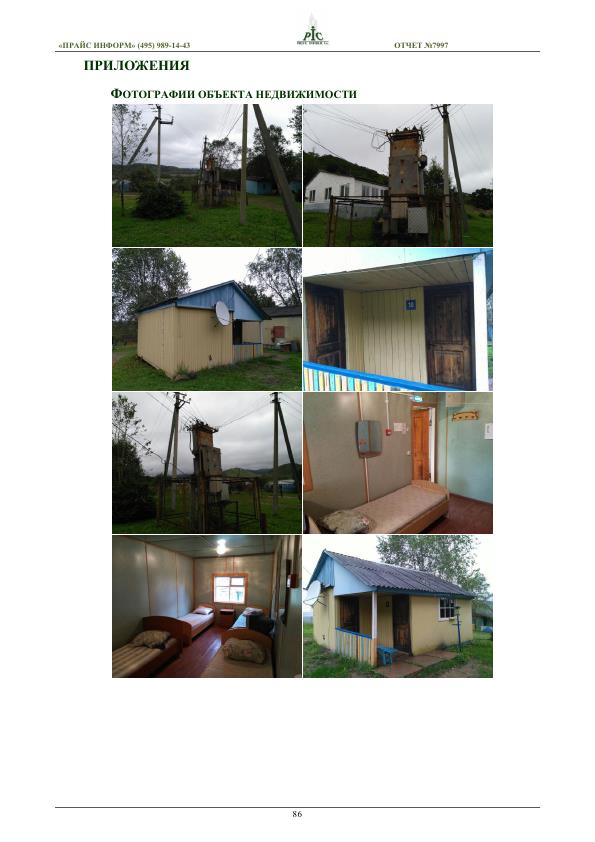 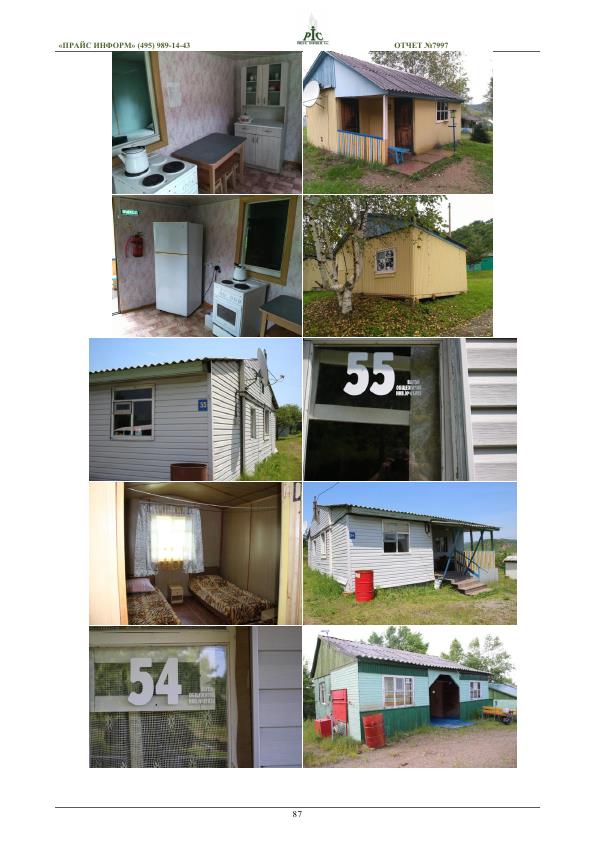 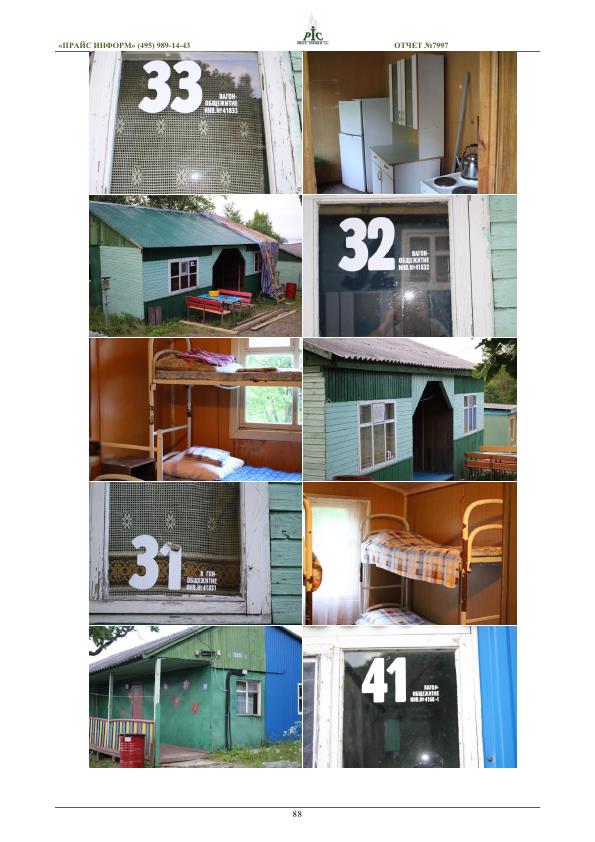 УТВЕРЖДАЮПредседатель  конкурсной комиссии Уссурийского локомотиворемонтного завода – филиала АО «Желдорреммаш»______________________  «___»_____________2018 г.П.А. ФедорчукИ.о. начальника СВПО, член ККА.В. ТокарскаяНачальник СКС, член ККСобственник: Юридическое лицо:Акционерное общество «Желдорреммаш»ОГРН 5087746570830ИНН 7715729877КПП 997650001Адрес юридического лица: . Москва, ул.Октябрьская, дом 5, стр. 8 Банк ВТБ (ПАО) в г. Москвер/сч 40702810200060001359Получатель денежных средств:Полное наименование филиала: Уссурийский локомотиворемонтный завод – филиал  акционерного общества «Желдорреммаш»Сокращенное наименование филиала: Уссурийский ЛРЗ АО «Желдорреммаш»ИНН 7715729877 КПП 251143001ОГРН 5087746570830Почтовый адрес и место нахождения филиала:692510, Приморский край, г. Уссурийск, просп. Блюхера, д. 19Реквизиты банка:Филиал Банка  ВТБ (ПАО) в г. Хабаровск Кор. Счет 301 018 104 000 000 00 727БИК 040813727Расчетный счет 40702810117021000004Наименование, местонахождение и иные реквизиты Претендента указываются в заявке на участие в торгахПриложение № 3  кАукционной документации  Информационная справкаПриложение № 3  кАукционной документации  Информационная справкаПриложение № 3  кАукционной документации  Информационная справкаПриложение № 3  кАукционной документации  Информационная справкаПриложение № 3  кАукционной документации  Информационная справкаПриложение № 3  кАукционной документации  Информационная справкаПриложение № 3  кАукционной документации  Информационная справкаПриложение № 3  кАукционной документации  Информационная справкаПриложение № 3  кАукционной документации  Информационная справкаПриложение № 3  кАукционной документации  Информационная справкаПриложение № 3  кАукционной документации  Информационная справкаПриложение № 3  кАукционной документации  Информационная справкаПриложение № 3  кАукционной документации  Информационная справкаПриложение № 3  кАукционной документации  Информационная справкаПриложение № 3  кАукционной документации  Информационная справкаПриложение № 3  кАукционной документации  Информационная справка                         (наименование победителя Аукциона)                         (наименование победителя Аукциона)                         (наименование победителя Аукциона)                         (наименование победителя Аукциона)                         (наименование победителя Аукциона)                         (наименование победителя Аукциона)                         (наименование победителя Аукциона)                         (наименование победителя Аукциона)                         (наименование победителя Аукциона)                         (наименование победителя Аукциона)                         (наименование победителя Аукциона)                         (наименование победителя Аукциона)                         (наименование победителя Аукциона)                         (наименование победителя Аукциона)                         (наименование победителя Аукциона)№ п/пНаименование (ИНН, вид деятельности)Наименование (ИНН, вид деятельности)Наименование (ИНН, вид деятельности)Наименование (ИНН, вид деятельности)Наименование (ИНН, вид деятельности)Наименование (ИНН, вид деятельности) * 
№ п/пИнформация о цепочке собственников победителя Аукциона, включая бенефициаров 
(в том числе, конечных)Информация о цепочке собственников победителя Аукциона, включая бенефициаров 
(в том числе, конечных)Информация о цепочке собственников победителя Аукциона, включая бенефициаров 
(в том числе, конечных)Информация о цепочке собственников победителя Аукциона, включая бенефициаров 
(в том числе, конечных)Информация о цепочке собственников победителя Аукциона, включая бенефициаров 
(в том числе, конечных)Информация о цепочке собственников победителя Аукциона, включая бенефициаров 
(в том числе, конечных)Информация о цепочке собственников победителя Аукциона, включая бенефициаров 
(в том числе, конечных)№ п/пИННОГРННаименование организацииКод ОКВЭДФамилия, Имя, Отчество руководителяСерия и номер документа, удостоверяющего личность руководителя * 
№ п/пИННОГРННаименование/ФИОАдрес регистрацииСерия и номер документа, удостоверяющего личность (для физического лица)Руководитель/участник/ акционер/ бенефициарИнформация о подтверждающих документах (наименование, реквизиты и т.д.)11.11.1.11.1.21.1.31.1.3.11.1.3.1…1.21.2.11.2.21.2.3…1.31.4…* Примечание:* Примечание:* Примечание:1.1, 1.2 и т.д. - собственники победителя Аукциона (собственники первого уровня)1.1, 1.2 и т.д. - собственники победителя Аукциона (собственники первого уровня)1.1, 1.2 и т.д. - собственники победителя Аукциона (собственники первого уровня)1.1, 1.2 и т.д. - собственники победителя Аукциона (собственники первого уровня)1.1, 1.2 и т.д. - собственники победителя Аукциона (собственники первого уровня)1.1, 1.2 и т.д. - собственники победителя Аукциона (собственники первого уровня)1.1, 1.2 и т.д. - собственники победителя Аукциона (собственники первого уровня)1.1, 1.2 и т.д. - собственники победителя Аукциона (собственники первого уровня)1.1, 1.2 и т.д. - собственники победителя Аукциона (собственники первого уровня)1.1, 1.2 и т.д. - собственники победителя Аукциона (собственники первого уровня)1.1, 1.2 и т.д. - собственники победителя Аукциона (собственники первого уровня)1.1, 1.2 и т.д. - собственники победителя Аукциона (собственники первого уровня)1.1, 1.2 и т.д. - собственники победителя Аукциона (собственники первого уровня)1.1, 1.2 и т.д. - собственники победителя Аукциона (собственники первого уровня)1.1, 1.2 и т.д. - собственники победителя Аукциона (собственники первого уровня)1.1.2, 1.2.1, 1.2.2 и т.д. - собственники организации 1.1 (собственники второго уровня)1.1.2, 1.2.1, 1.2.2 и т.д. - собственники организации 1.1 (собственники второго уровня)1.1.2, 1.2.1, 1.2.2 и т.д. - собственники организации 1.1 (собственники второго уровня)1.1.2, 1.2.1, 1.2.2 и т.д. - собственники организации 1.1 (собственники второго уровня)1.1.2, 1.2.1, 1.2.2 и т.д. - собственники организации 1.1 (собственники второго уровня)1.1.2, 1.2.1, 1.2.2 и т.д. - собственники организации 1.1 (собственники второго уровня)1.1.2, 1.2.1, 1.2.2 и т.д. - собственники организации 1.1 (собственники второго уровня)1.1.2, 1.2.1, 1.2.2 и т.д. - собственники организации 1.1 (собственники второго уровня)1.1.2, 1.2.1, 1.2.2 и т.д. - собственники организации 1.1 (собственники второго уровня)1.1.2, 1.2.1, 1.2.2 и т.д. - собственники организации 1.1 (собственники второго уровня)1.1.2, 1.2.1, 1.2.2 и т.д. - собственники организации 1.1 (собственники второго уровня)1.1.2, 1.2.1, 1.2.2 и т.д. - собственники организации 1.1 (собственники второго уровня)1.1.2, 1.2.1, 1.2.2 и т.д. - собственники организации 1.1 (собственники второго уровня)1.1.2, 1.2.1, 1.2.2 и т.д. - собственники организации 1.1 (собственники второго уровня)1.1.2, 1.2.1, 1.2.2 и т.д. - собственники организации 1.1 (собственники второго уровня)и далее - по аналогичной схеме до конечного бенефициарного собственника (пример: 1.1.3.1)и далее - по аналогичной схеме до конечного бенефициарного собственника (пример: 1.1.3.1)и далее - по аналогичной схеме до конечного бенефициарного собственника (пример: 1.1.3.1)и далее - по аналогичной схеме до конечного бенефициарного собственника (пример: 1.1.3.1)и далее - по аналогичной схеме до конечного бенефициарного собственника (пример: 1.1.3.1)и далее - по аналогичной схеме до конечного бенефициарного собственника (пример: 1.1.3.1)и далее - по аналогичной схеме до конечного бенефициарного собственника (пример: 1.1.3.1)и далее - по аналогичной схеме до конечного бенефициарного собственника (пример: 1.1.3.1)и далее - по аналогичной схеме до конечного бенефициарного собственника (пример: 1.1.3.1)и далее - по аналогичной схеме до конечного бенефициарного собственника (пример: 1.1.3.1)и далее - по аналогичной схеме до конечного бенефициарного собственника (пример: 1.1.3.1)и далее - по аналогичной схеме до конечного бенефициарного собственника (пример: 1.1.3.1)и далее - по аналогичной схеме до конечного бенефициарного собственника (пример: 1.1.3.1)и далее - по аналогичной схеме до конечного бенефициарного собственника (пример: 1.1.3.1)и далее - по аналогичной схеме до конечного бенефициарного собственника (пример: 1.1.3.1)Продавец:Покупатель:Юридическое лицо:Подписи Сторон:Подписи Сторон:от Продавца:от Покупателя:М.П.М.П.от Продавца:от Покупателя:__________________  М.П.__________________  М.П.